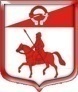 Администрация муниципального образованияСтаропольское сельское поселениеСланцевского муниципального района Ленинградской областиПОСТАНОВЛЕНИЕ05.04.2019                                                                                              № 72 - пО внесении изменений в муниципальную программу «Развитие территории Старопольского сельского поселения» на 2019 год, утвержденную постановлением № 220-п от 27.11.2018г.В соответствии со статьей 33 Федерального закона Российской Федерации от 06 октября 2003 года № 131-ФЗ «Об общих принципах организации местного самоуправления в Российской Федерации», для приведения в соответствие с решением совета депутатов Старопольского сельского поселения № 254-сд от «О бюджете муниципального образования Старопольское сельское поселение Сланцевского муниципального района Ленинградской области» на 2019 год и плановый период 2020-2021 года, администрация муниципального образования Старопольское сельское поселение Сланцевского муниципального района Ленинградской области  п о с т а н о в л я е т:Приложение №4 Паспорт муниципальной подпрограммы «Благоустройство территории» муниципальной программы « Развитие территории Старопольского сельского поселения» на 2019 год читать в новой редакции.   2. Постановление вступает в силу с момента подписания.Глава администрации                                                             В.О. ОвлаховскийПриложение №4к постановлению администрацииСтаропольского сельского поселения от 14.02.2019  № 43-пПАСПОРТмуниципальной подпрограммы«Благоустройство территории» муниципальной  программы«Развитие территории Старопольского сельского поселения» на 2019 годХарактеристика ситуации и основные проблемы, на решение которых    направлена подпрограмма Система жизнеобеспечения современного поселения состоит из многих взаимосвязанных подсистем, обеспечивающих жизненно необходимые для населения функции. Одной из таких подсистем является уличное освещение поселения. Как правило, жителю важно, чтоб зона его конкретного обитания была обеспечена нормальными условиями для проживания и безопасности. Непрерывный рост затрат на энергоносители повышает необходимость проведения эффективных мероприятий по реконструкции сетей уличного освещения и обеспечивать энергосбережение в экономично-эффективном режиме. Применение энергосберегающего оборудования принесет значительный экономический эффект.Сеть уличного освещения является одним из важных составляющих транспортной инфраструктуры. Эффективная эксплуатация осветительного оборудования позволит снизить бюджетные расходы за счет экономии электроэнергии и снижения эксплуатационных расходов, повысить надежность и долговечность работы сетей, улучшить условия проживания граждан. Повышение уровня благоустройства территории стимулирует позитивные тенденции в социально-экономическом развитии поселения и, как следствие, повышение качества жизни населения.Имеющиеся объекты благоустройства, расположенные на территории поселения, не обеспечивают растущие потребности и не удовлетворяют современным требованиям, предъявляемым к их качеству, а уровень износа продолжает увеличиваться.Финансово-экономические механизмы, обеспечивающие восстановление, ремонт существующих объектов благоустройства, а так же строительство новых, недостаточно эффективны, так как решение проблемы требует комплексного подхода.Помимо указанных общих проблем, имеются также специфические, влияющие на уровень благоустройства территории:Содержание, ремонт и реконструкция имеющихся и создание новых объектов благоустройства и транспортной инфраструктуры в сложившихся условиях является ключевой задачей органов местного самоуправления. Без реализации неотложных мер по повышению уровня благоустройства территории нельзя добиться эффективного обслуживания экономики и населения, а также обеспечить в полной мере безопасность жизнедеятельности и охрану окружающей среды.Подпрограмма полностью соответствует приоритетам социально-экономического развития муниципального образования на среднесрочную перспективу. Основные цели и задачи подпрограммы Основными целями реализации данной подпрограммы на территории Старопольского сельского поселения являются:- развитие иных форм местного самоуправления, общественных инициатив;- развитие института старост и общественных советов;- усиление взаимодействия населения с местной администрацией; - создание условий для развития социальной инфраструктуры муниципального образования;- повышение уровня качества жизни населения. 	Задачи Подпрограммы:- снижение бюджетных расходов на оплату электроэнергии; - улучшение качества освещения улиц;- улучшение условий и комфортности проживания граждан;- содержание и уборка кладбищ, сохранение культурного наследия;- борьба с борщевиком Сосновского.3. Сроки реализации ПодпрограммыРеализацию Подпрограммы предполагается осуществить в 2019 году. 4. Ресурсное обеспечение ПодпрограммыОбщий объем финансирования Подпрограммы  составляет  -   6933,5 тыс. руб., в том числе:- бюджет Старопольского сельского поселения –  2110,9 тыс. руб. - из бюджета Ленинградской области -  4822,6 тыс.руб.5.Перечень мероприятий в области благоустройстваСодержание и обеспечение санитарного состояния территории Старопольского сельского поселения должно соответствовать Правилам благоустройства и санитарного содержания территории Старопольского сельского поселения, утвержденным решением совета депутатов муниципального образования Старопольское сельское поселение Сланцевского муниципального района Ленинградской области.Данная Подпрограмма включает в себя следующие подразделы:Ремонт и содержание уличного освещенияВ настоящее время фактическое состояние наружного освещения не отвечает современным требованиям и не удовлетворяет потребности населения в освещении. Учитывая, что состояние и качественное функционирование наружного освещения имеют важное социальное значение, необходимо проведение комплекса мероприятий, направленных на его восстановление и дальнейшее развитие.Содержание и уборка кладбищ Раздел подпрограммы предусматривает:- содержание и уборка общественных мест захоронений (кладбищ);- благоустройство территории, организация субботников.Мероприятия по борьбе с борщевиком Сосновского и оценке эффективности проведенных мероприятийЦелями подпрограммы являются локализация и ликвидация очагов распространения борщевика на территории сельского поселения, а также исключение случаев травматизма среди населения.Раздел подпрограммы предусматривает:- Двукратные химические обработки борщевика Сосновского с проведением оценки эффективности выполненных работ после каждой обработки.Прочие мероприятия в области благоустройства- устройство детских и спортивных площадок, приобретение и установка новых элементов благоустройства (скамьи, урны), а также средства на заработную плату работникам, занятым на работах по уборке территории, окашиванию, покраске детских и игровых площадок, и на работы по акарицидной (противоклещевой) обработке территории данных площадок.- организация субботников с привлечением разных социальных слоев населения с целью ликвидации несанкционированных свалок бытовых отходов;- заключение договоров и муниципальных контрактов с целью ликвидации несанкционированных свалок бытовых отходов;- регулярное окашивание территорий занятых борщевиком Сосновского;- обрезка крон деревьев и декоративных кустарников, спиливание сухих, аварийных деревьев и кустарников;- посадка деревьев, кустарников и цветов,- чистка и ремонт колодцев. Оценка эффективности реализации ПодпрограммыРеализация настоящей подпрограммы должна обеспечить следующие конечные результаты:Экономический эффект: - снижение текущих эксплуатационных затрат на наружное освещение за счет внедрения энергосберегающих технологий;- снижение бюджетных расходов;- улучшение состояния уличного освещения.Социальный эффект:- привлечение разных социальных слоев населения к участию в работах по благоустройству территории поселения;- снижение травматизма и количества правонарушений, повышение безопасности движения транспорта и пешеходов;- создание благоприятных условий проживания;- появление положительных тенденций в создании благоприятной среды жизнедеятельности населения;- повышение степени удовлетворенности населения уровнем благоустройства территории;- координация деятельности предприятий, обеспечивающих благоустройство населенных пунктов и предприятий, имеющих на балансе инженерные сети, что позволит исключить случаи раскопки инженерных сетей на вновь отремонтированных объектах благоустройства и обеспечит восстановление благоустройства после проведения ремонтных работ;- приведение общественных мест захоронения и воинских захоронений в нормативное состояние.Реализация подпрограммы направлена на достижение следующих результатов:- создание условий для улучшения качества жизни населения;- осуществление мероприятий по обеспечению безопасности жизнедеятельности и сохранения окружающей среды;- развитие положительных тенденций в создании благоприятной среды жизнедеятельности;-  повышение степени удовлетворенности населения уровнем благоустройства;- улучшение санитарного и экологического состояния поселения;- повышение уровня эстетики поселения;- привлечение молодого поколения к участию по благоустройству поселения;- уничтожение борщевика Сосновского.Приложение  к подпрограмме «Благоустройство территории»Перечень мероприятий и лимиты финансированияпо Подпрограмме «Благоустройство территории»Наименование подпрограммы«Благоустройство территории» муниципальной  программы «Развитие территории Старопольского сельского поселения» на 2019 год, (далее – Подпрограмма)Основание разработки подпрограммы1. Федеральный закон от 06.10.2003 № 131-ФЗ «Об общих принципах организации местного самоуправления в Российской Федерации».2. Устав муниципального образования Старопольское сельское поселение Сланцевского муниципального района Ленинградской области3. Федеральный закон от 23.11.2009 г. № 261-ФЗ «Об энергоснабжении и о повышении энергетической эффективности и о внесении изменений в отдельные законодательные акты РФ»4. Областной закон от 28 декабря 2018 № 147-ОЗ «О старостах сельских населенных пунктов Ленинградскойобласти и содействии участию населения в осуществлении местного самоуправления в иных формах на частях территорий муниципальных образований ленинградской области»5. Областной закон от 15 января 2018 года № 3-оз «О содействии участию населения в осуществлении местного самоуправления в иных формах на территориях административных центров и городских поселков муниципальных образований Ленинградской области»6. Государственная программа Ленинградской области «Развитие сельского хозяйства Ленинградской области», утвержденная постановлением Правительства Ленинградской области от 29 декабря 2012 года № 463, подпрограмма "Развитие отраслей растениеводства",  основное мероприятие "Борьба с борщевиком Сосновского Разработчик подпрограммыАдминистрация муниципального образования Старопольское сельское поселение Сланцевского  муниципального  района Ленинградской областиИсполнителиподпрограммыАдминистрация муниципального образования  Старопольское сельское поселение Цели подпрограммыРазвитие иных форм местного самоуправления, общественных инициатив;Развитие института старост и общественных советов;Усиление взаимодействия населения с местной администрацией; Создание условий для развития социальной инфраструктуры муниципального образования;Повышение уровня качества жизни населения. Задачи подпрограммы Улучшение условий и комфортности проживания граждан;Снижение бюджетных расходов на оплату электроэнергии; Улучшение качества освещения улиц;Содержание и уборка кладбищ и мест воинских захоронений.Создание комфортной среды проживания;Сохранение окружающей среды и объектов культурного наследия.Борьба с борщевиком СосновскогоСроки и этапы реализации подпрограммы2019  годОбъемы и источники финансирования подпрограммыОбщий объем финансирования Подпрограммы  составляет  -   6933,5 тыс. руб., в том числе:- бюджет Старопольского сельского поселения –  2110,9 тыс. руб. - из бюджета Ленинградской области -  4822,6 тыс.руб.Перечень основных разделов подпрограммыРемонт и содержание уличного освещения Содержание и уборка кладбищ.Прочие мероприятия в области благоустройстваСодержание и ремонт мест воинских захороненийМероприятия по борьбе с борщевикомИные МБТ на осуществление отдельных полномочий по организации ритуальных услуг в части создания специализированной службы по вопросам похоронного делаОжидаемых результаты реализации подпрограммыРеализация намеченных подпрограммных мероприятий позволит:- улучшить состояние уличного освещения сельского поселения;- снизить бюджетные расходы за счет экономии электроэнергии и снижении эксплуатационных расходов;- создать благоприятные условия проживания населения на территории сельского поселения;- развить положительные тенденции в создании благоприятной среды жизнедеятельности;- повысить степень удовлетворенности населения уровнем благоустройства;- улучшить техническое состояние отдельных объектов благоустройства;- улучшить санитарное и экологическое состояние поселения;- повысить уровень эстетики поселения;- привлечь разные социальные слои населения к участию в мероприятиях по благоустройству территории поселения- мероприятия по борьбе с борщевиком СосновскогоЗаказчик подпрограммыАдминистрация Старопольского сельского поселения Разработчик подпрограммы Администрация Старопольского сельского поселенияОсновной исполнитель и соисполнители    подпрограммы- Администрация Старопольского сельского поселения- ПодрядчикиОрганизация контроля за  исполнением подпрограммы Контроль за ходом реализации подпрограммы осуществляет: - Глава администрации Старопольского сельского поселения№ п/пМероприятияСрок финанси-рования мероприятияПланируемые объемы финансирования (тыс. рублей в ценах года реализации мероприятия)Планируемые объемы финансирования (тыс. рублей в ценах года реализации мероприятия)Планируемые объемы финансирования (тыс. рублей в ценах года реализации мероприятия)Планируемые объемы финансирования (тыс. рублей в ценах года реализации мероприятия)Планируемые объемы финансирования (тыс. рублей в ценах года реализации мероприятия)Ответственные исполнители№ п/пМероприятияСрок финанси-рования мероприятиявсегов том числев том числев том числев том числеОтветственные исполнители№ п/пМероприятияСрок финанси-рования мероприятиявсегоФедеральный бюджетОбластной бюджетМестный бюджетРайонный бюджетОтветственные исполнители1234567891Ремонт и содержание уличного освещения 20191253,91253,9Администрация Старопольского сельского поселения2Содержание и уборка кладбищ.201962,462,4Администрация Старопольского сельского поселения31. Благоустройство уличного дорожного освещения:1.1. Ремонт уличного дорожного освещения 1.2. Замена светильников уличного дорожного освещения в 20192625,02500,0125,0Администрация Старопольского сельского поселения4Содержание и ремонт мест воинских захоронений201950,050,0Администрация Старопольского сельского поселения5Мероприятия по борьбе с борщевиком Сосновского и оценке эффективности проведенных мероприятий20191848,81293,8555,0Администрация Старопольского сельского поселения6Благоустройство детской площадки у дома № 5 дер. Старополье20191086,41028,857,6Администрация Старопольского сельского поселения7Иные МБТ на осуществление отдельных полномочий по организации ритуальных услуг в части создания специализированной службы по вопросам похоронного дела20197,07,0Всего по подпрограмме (стр. 1+2+3)6933,54822,62110,9